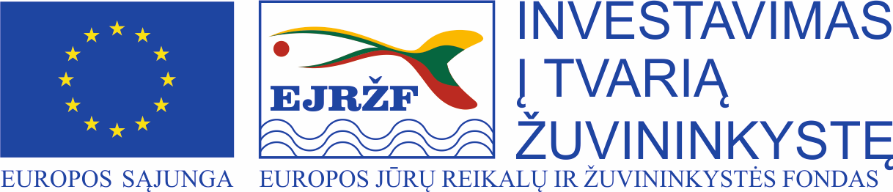 PIETVAKARIŲ LIETUVOS ŽUVININKYSTĖS REGIONO VIETOS VEIKLOS GRUPĖS VIETOS PROJEKTŲ ATRANKOS KOMITETO POSĖDŽIO DARBOTVARKĖ2021 m. gegužės 17 d. 13.00 val. Nuotoliniu būdu (Zoom programa)13.00–13.05	  Dalyvių registracija. 13.05–13.15   Posėdžio darbotvarkės tvirtinimas.13.15–13.45 Dėl Prienų rajono savivaldybės administracijos vietos projekto (paraiškos Nr. PIET-AKVA-SAVA-1-6.3.2.Ž-21.1.) pateikto pagal Pietvakarių Lietuvos žuvininkystės vietos veiklos grupės vietos plėtros 2016-2023 m. strategijos priemonę „Socialinės gerovės kūrimas ŽRVVG teritorijoje, pritaikant žuvininkystei skirtą infrastruktūrą žuvininkystės verslo ir visuomenės poreikiams“ (kodas  BIVP-AKVA-SAVA-1) atrankos (Kvietimo Nr. 21 pagal VPS prioriteto Nr. 2  „ŽRVVG regiono socialinės gerovės plėtra, pritaikant infrastruktūrą žuvininkystės verslo ir visuomenės poreikiams, keliant žuvininkystės sektoriaus dirbančiųjų kvalifikaciją“ VPS priemonę „Socialinės gerovės kūrimas ŽRVVG teritorijoje, pritaikant žuvininkystei skirtą infrastruktūrą žuvininkystės verslo ir visuomenės poreikiams“ (kodas BIVP-AKVA-SAVA-1) vietos projektų paraiškų kokybės vertinimo rezultatų suvestinės ir vietos projektų paraiškos kokybės vertinimo ataskaitos svarstymas ir tvirtinimas.